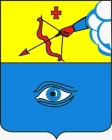 ПОСТАНОВЛЕНИЕ__22.09.2023__                                                                                          № ___25/16_ г. ГлазовО временном ограничении движениятранспортных средств по автомобильной дороге местного значениягорода Глазова во время проведения XIII открытого первенства по лыжероллерам на территории муниципального образования «Городской округ «Город Глазов» Удмуртской Республики»В соответствии с Федеральным законом от 10.12.1995 г. № 196-ФЗ «О безопасности дорожного движения», Федеральным законом от 08.11.2007г. № 257-ФЗ «Об автомобильных дорогах и о дорожной деятельности в Российской Федерации и о внесении изменений в отдельные законодательные акты Российской Федерации», Постановлением Правительства Удмуртской Республики от 12.03.2012г. № 90 «Об утверждении порядка осуществления временных ограничений или прекращения движения транспортных средств по автомобильным дорогам регионального или межмуниципального, местного значения в Удмуртской Республике», Постановлением Администрации города Глазова от 11.09.2023г. №29/18 «О проведении XIII открытого первенства по лыжероллерам на территории муниципального образования «Городской округ «Город Глазов» Удмуртской Республики»,П О С Т А Н О В Л Я Ю:       1. Ввести временное ограничение движения транспортных средств во время проведения XIII открытого первенства по лыжероллерам  путем прекращения движения на следующем участке автомобильной дороги местного значения города Глазова: 24.09.2023г. с 10:00 до 16:00- ул.Карла Маркса от ул.Калинина до здания №1 по ул.Карла Маркса.      2. Организации, осуществляющей содержание автомобильных дорог  общего пользования местного значения в 2023 году, муниципальному унитарному предприятию «Жилищно-коммунальное управление» муниципального образования  «Город Глазов» Удмуртской Республики» обеспечить временное ограничение движения транспортных средств в соответствии со схемой организации дорожного движения на период проведения открытого первенства по лыжероллерам .3. Рекомендовать МО МВД России «Глазовский» осуществлять контроль за временным ограничением движения транспортных средств на участке улицы, указанной в пункте №1 настоящего постановления.4. Рекомендовать пользователям автомобильной дороги, указанной в пункте 1 настоящего постановления, осуществлять объезд  по улице Калинина.5. Контроль за выполнением настоящего постановления возложить на начальника Управления жилищно-коммунального хозяйства Администрации города Глазова, наделенного правами юридического лица Шейко Е.Ю.6. Настоящее постановление подлежит официальному опубликованию.Глава города Глазова                                                               С.Н. КоноваловАдминистрация муниципального образования «Городской округ «Город Глазов» Удмуртской Республики»(Администрация города Глазова) «Удмурт Элькунысь«Глазкар»  кар округ»муниципал кылдытэтлэн Администрациез(Глазкарлэн Администрациез)